Некоммерческое партнерство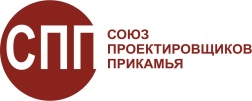 «Союз проектировщиков Прикамья»регистрационный номер СРО-П-117-18012010 от 18 января 2010 года.ИНН 5904207061 КПП 590401001 ОГРН 1095900001152Р/с 40703810400000005304 в ОАО АКБ «Проинвестбанк» г. ПермьБИК 045773764 к/с 30101810700000000764614039,  г. Пермь,  ул. Газеты Звезда,  дом 46,   тел.: 8(342)247-40-32, 8(902)63-50-593,www.souzpp.ruэл. адрес:  souzpp@gmail.com
____________________________________________________________________________Протокол № 24заседания Совета партнерства саморегулируемой организации некоммерческое    партнерство «Союз проектировщиков Прикамья»(СРО НП «СПП»)Место проведения: г. Пермь, ул. Газеты Звезда, 46                                                  17.08.2015            Время проведения: 10.00Присутствовали:от Совета партнерства: Щипалкин В.П.; Малахов А.В.; Заколодкин С.И.Секретарь Совета партнерства: Гануш А.К.От дирекции партнерства: Ковтун В.Г., Мощанский Е.Н.Председатель Совета партнерства Щипалкин В.П. огласил повестку заседания Совета партнерства и предложил проголосовать. Проголосовали «за» единогласно за следующую повестку заседания Совета:Повестка заседания:О делегате на Окружную конференцию НОПРИЗ в г. Казань в период 17-18 сентября 2015 г. и проекте повестки окружной конференции. Информация: Ковтун В.Г.О резолюции круглого стола от 05.08.2015 «Вопросы оптимизации требований Градкодекса РФ к кадровому составу ИП и юр. Лиц».                                                          Информация: Ковтун В.Г.По первому вопросу с информацией выступил Ковтун В.Г., который сообщил, что в период 17-18 сентября 2015 г. в г. Казани планируется проведение Окружной конференции НОПРИЗа с проведением круглых столов, формирования Окружной контрольной комиссии, отчетов о проделанной работе Аппаратом НОПРИЗа и др. вопросы. В связи с чем, для участия в работе конференции от СРО НП СПП необходимо выбрать одного делегата с правом решающего голоса.После обмена мнениями, для участия в работе Окружной конференции в г. Казани в период 17-18 сентября от СРО НП СПП предложено наделить полномочиями с правом решающего голоса председателя контрольной комиссии СРО НП СПП Батину Е.Н., а также рекомендовать кандидатуру Батиной Е.Н. для включения в Окружную контрольную комиссию.Проголосовали «за» единогласно.Принято решение: наделить полномочиями с правом решающего голоса председателя контрольной комиссии СРО НП СПП Батину Е.Н. для участия в Окружной конференции НОПРИЗа в г. Казани в период 17-18 сентября 2015 г. Дирекции СРО НП СПП подготовить соответствующие документы. Рекомендовать координатору НОПРИЗа Мигачевой И.М. кандидатуру Батиной Е.Н. для включения в Окружную контрольную комиссию.По второму вопросу с информацией выступил Ковтун В.Г. После обмена мнениями предложено данную информацию принять к сведению.Проголосовали «за» единогласно.Председатель Совета партнерства                                                           Щипалкин В.П.Секретарь Совета партнерства                                                                     Гануш А.К.